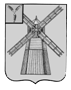 АДМИНИСТРАЦИЯ ПИТЕРСКОГО МУНИЦИПАЛЬНОГО РАЙОНА САРАТОВСКОЙ ОБЛАСТИП О С Т А Н О В Л Е Н И Еот 21 декабря  2015 года  №  549с. ПитеркаО согласовании Программы развития муниципального общеобразовательного учреждения «Средняя общеобразовательная школа с. Козловка Питерского района Саратовской области» на 2016-2020 годыНа основании Федерального Закона от 29 декабря 2012 года № 273-ФЗ «Об образовании в Российской Федерации», Закона Саратовской области от 5 декабря 2014 года № 172-ЗСО «Об областном бюджете на 2014 год и на плановый период 2015-2016 годов», руководствуясь Уставом Питерского муниципального района, администрация муниципального районаПОСТАНОВЛЯЕТ:1. Согласовать Программу развития муниципального  общеобразовательного учреждения «Средняя общеобразовательная школа с. Козловка Питерского района Саратовской области» на 2016-2020 годы согласно приложению.2. Настоящее постановление вступает в силу со дня опубликования на официальном сайте администрации Питерского муниципального района.3. Контроль за исполнением настоящего постановления возложить на заместителя главы администрации муниципального района по социальной сфере Афанасьеву Л.А.Глава администрациимуниципального района                                                                         В.Н. ДерябинПриложение к постановлению администрации муниципального района от 21 декабря 2015 года № 549ПРОГРАММА РАЗВИТИЯмуниципального общеобразовательного учреждения «Средняя общеобразовательная школа с. Козловка Питерского района Саратовской области» на 2016-2020 учебный годСодержание1. Паспорт программы развития Муниципального общеобразовательного учреждения «Средняя общеобразовательная школа с. Козловка Питерского района Саратовской области»	22. Краткая информационная справка	23. Аналитическо-прогностическое обоснование	23.1. Мониторинг достижений обучающихся образовательного комплекса	23.2. Результативность участия в конкурсах, олимпиадах	23.3. Анализ кадрового состава образовательного комплекса	23.4. Социальный паспорт обучающихся (2015-2016 учебный год)	23.5. Состояние материально-технической базы	24. Концептуальный проект желаемого будущего	25. Стратегия и тактика перехода образовательной организации	2в новое состояние	26.  SWOT-анализ	27.  План действий по реализации программы на 2015-2020 годы	21. Паспорт Программы развития Муниципального общеобразовательного учреждения «Средняя общеобразовательная школа с. Козловка Питерского района Саратовской области»2. Краткая информационная справка об образовательной организации 3. Аналитическо-прогностическое обоснование3.1. Мониторинг достижений обучающихся образовательного комплекса3.2. Результативность участия обучающихся в конкурсах, олимпиадах3.3. Анализ кадрового состава образовательного комплекса3.4. Социальный паспорт обучающихся (2015-2016 учебный год)3.5. Состояние материально-технической базы4. Концептуальный проект желаемого будущегоОбразование сегодня рассматривается как один из стратегических ресурсов развития страны. При этом факторами в значительной степени определяющих планирование дальнейшего развития образовательных организаций относятся: 1. Долгосрочное планирование темпов развития общества выразившееся в:  необходимости перехода к инновационному развитию экономики, росте конкуренции, глубоких структурных изменениях в сфере занятости, определяющих постоянную потребность в повышении профессиональной квалификации; расширении возможностей социального выбора; переходе к информационному обществу, значительном расширении масштабов межкультурного взаимодействия; проектированию оптимальных путей преодоления возникающих и растущих глобальных проблем, которые могут быть разрешены в результате сотрудничества. 2. Существенные изменения, произошедшие за истекший период в системе образования Российской Федерации, а именно:приоритетный национальный проект «Образование» заложил основы системных и последовательных изменений в отрасли, обеспечив государственную поддержку инновационного пути развития образовательных учреждений в области информатизации и развития информационно-коммуникативных технологий; реализация федеральных образовательных стандартов начального общего и основного общего образования, разработаны и апробируются федеральные образовательные стандарты среднего общего образования; значительно обновлен пакет электронных образовательных ресурсов, охватывающих все разделы основных образовательных программ; ресурсы сети Интернет позволили широко использовать их возможности при подготовке к занятиям и на занятиях для поиска информации, погружения в языковую среду, создания мультимедийных презентаций, тестирования, формирования обще учебных навыков и универсальных учебных действий;все более важную роль начинает играть как внешняя, так и внутренняя система оценки качества, ориентированная не столько на регулирование процесса, сколько на новые результаты. 3.Высокий потенциал педагогического коллектива школы и создание условий, обеспечивающих выполнение требований, предъявляемых к образованию родителями и обучающимися: создана и благополучно развивается целостная среда, позволяющая влиять на развитие личности обучающихся и становление профессионализма педагогов; сотрудники ориентированы на системное повышение профессиональной квалификации с целью подготовки к работе в новых условиях; процесс обучения ориентирован на самостоятельность обучающихся, позволяющую им овладевать необходимыми в информационном обществе новыми видами деятельности – проектными, творческими, исследовательскими; сложился стиль управления, обеспечивающий мотивационную готовность сотрудников к необходимым изменениям и желание их осуществлять; расширена сфера внеурочной деятельности (дополнительного образования). Вместе с тем, при благоприятных условиях, для успешной реализации уровней общего образования образовательной организаций на 1 этапе необходимо решить: проблему социальной адаптации детей к новым условиям обучения (обеспечение преемственности на всех уровнях образования); вариативность образования. Проведя мониторинг общественного мнения (родители, учащиеся образовательной организации), проанализировав результаты, была определена миссия школы – предоставление качественных образовательных услуг для населения по месту жительства за счет преемственности образовательных программ, ориентированных на использование методов построения взаимоотношений между участниками образовательных отношений.Задачи Муниципального общеобразовательного учреждения «Средняя общеобразовательная школа с. Козловка»:совершенствовать работу по созданию в школе современной информационно-насыщенной образовательной среды с широким применением новых, в том числе информационно коммуникативных  технологий, обеспечивающих качественные изменения в организации и содержании педагогического процесса, а так же в характере результатов обучения; завершить формирование оптимальных моделей предпрофильной и профильной подготовки учащихся, которые обеспечат расширение спектра индивидуальных образовательных возможностей и траекторий для учащихся;  -  обеспечить сохранение и укрепление имиджа образовательной организации, отвечающего высоким требованиям, предъявляемым к современной школе; рационально использовать материально-технической базу организации для решения образовательных задач, что обеспечит преемственность в достижении нового качества образования за счет эффективного использования современных технологий, формировать у обучающихся всех возрастных категорий практически значимых новых активных способов деятельности; расширить возможности дополнительного профессионального образования для всех категорий педагогических работников школы за счет разнообразных программ повышения квалификации и профессиональной переподготовки, в том числе и средствами информационных технологий с целью подготовки к работе в новых условиях и в соответствии с повышением требований к профессиональной компетенции учителя; обеспечить комплексное взаимодействие психологического, методического, социального, педагогического, медицинского сопровождения развития обучающихся на всех уровнях общего образования; совершенствовать формы и методы системы эффективного воспитания, способствующие развитию социальных навыков и приобщению обучающихся к опыту созидательной деятельности в дальнейшей жизни; совершенствовать сферу внеурочной деятельности (дополнительного образования) для наиболее полного раскрытия индивидуальных творческих возможностей всех обучающихся; продолжить участие в региональных, общероссийских и международных интеллектуально-творческих проектах и конкурсах с целью расширения круга образовательных возможностей для участников образовательного процесса (обучающихся и педагогов); отработать различные варианты совместных акций, мероприятий и долгосрочных проектов с образовательными, культурно-досуговыми организациями  и социальными партнерами (реальными и потенциальными) для повышения инвестиционной привлекательности школы и расширения социального партнерства; оптимизировать использование денежных средств, выделяемых на оказание услуг по муниципальному заданию. Модель образовательной организацииПредметом деятельности школы является: реализация образовательных программ начального, основного общего, среднего общего образования; реализация профильного обучения различной направленности (ИУП, сотрудничества ВУЗ-колледж); реализация программ внеурочной деятельности (дополнительного образования).Планируемое количество обучающихся на 2015-2020 г.г.В школе организован широкий спектр внеурочной деятельности (дополнительного образования) на всех уровнях общего образования по четырём направлениям развития личности.Образовательная деятельность всех уровней школы организуется в соответствие с организационно-педагогическими принципами: принцип роста самостоятельности образовательной деятельности обучающихся и их ответственности за получаемые промежуточные и итоговые результаты; принцип расширения образовательного пространства обучающихся на основе учета их способностей, интересов и склонностей;  принцип расширения поля выбора обучающимися собственного образовательного маршрута при переходе с одного уровня обучения на следующий; принцип сочетания индивидуального и социального подходов в осуществлении развивающей, досуговой деятельности; принцип преемственности целей, ценностей и технологий на всем протяжении образовательного маршрута; принцип максимальной доступности образовательных ресурсов. Соблюдение перечисленных принципов позволит максимально эффективно воплотить в реальное образовательное пространство идею непрерывного развития образовательной мотивации обучающихся, реализовать на практике сочетание: «успешный ребенок – успешный педагог – успешная школа». Ключевыми конкурентными преимуществами предлагаемой модели школы станут: увеличение вариативности и многообразия качественных образовательных услуг; аккумуляция финансовых, кадровых, материальных ресурсов для решения крупных задач в образовательном процессе.5. Стратегия и тактика перехода образовательной организациив новое состояниеСистема образования в Российской Федерации находится в состоянии модернизации. Происходят системные изменения в содержании образования, организации образовательного процесса, оценке качества планируемых результатов, образовательной инфраструктуре. Вносятся изменения в законодательство Российской Федерации в области образования, поэтапно вводятся федеральные государственные образовательные стандарты на разных уровнях общего образования. Актуальность программы развития заключается в том, что в рамках введения стандартов второго поколения и нового № 273-ФЗ «Об образовании в Российской Федерации» назрела необходимость создания структуры, позволяющей качественно выполнять в полном объеме требования ФГОС. Основными характеристиками образовательной среды школы являются: преемственность уровней образования для детей от 6,6 до 17-18 лет, мотивирующая выпускника начальной школы к активной учебно-познавательной деятельности и творческой активности в ней, выпускника основной школы к самоопределению в профиле и выпускника средней школы к дальнейшему успешному профессиональному образованию; здоровьесберегающая образовательная среда; дифференцированный подход; возможность каждой семьи и ребенка выстроить в образовательной среде свою индивидуальную траекторию развития; информационная активность, как гарант образовательной и познавательной самостоятельности детей. Идея Программы – создание гибкой системы преемственности образовательного процесса. Цель Программы – создание многофункционального образовательной среды, реализующей  образовательную программу, позволяющую за счет изменений в структуре, содержании и организации образовательного процесса более полно учитывать интересы, склонности и способности обучающихся, создавать условия для воспитания и обучения в соответствии с интересами и намерениями обучающихся и их родителей (законных представителей) в отношении продолжения образования.Реализация мероприятий по созданию многофункциональной образовательной среды позволит выстроить систему непрерывного многоуровневого индивидуализированного образования и эффективно использовать кадровые, материальные и финансовые ресурсы, повысить качество образования, обеспечить равный доступ школьников к образовательным услугам. При реализации программы развития планируется решить ряд стратегических задач: 1. Стратегическая задача «Обновление системы управления образовательной организации в соответствии с тенденциями развития управленческой науки и требованиями Федерального закона № 273-ФЗ». Ее решение обеспечивается за счет осуществления программных мероприятий по следующим основным направлениям: обновление нормативно-правовой документации образовательной организации; совершенствование механизмов управления образовательной организацией на основе современных нормативно-правовых требований и научно-методических рекомендаций; разработка и внедрение системы мониторинга результативности реализуемой образовательной системы. 2. Стратегическая задача «Оптимизация системы профессионального и личностного роста педагогических работников как необходимое условие современных образовательных отношений». Ее решение обеспечивается за счет реализации следующих программных мероприятий: обновление системы непрерывного профессионального образования педагогических кадров; освоение педагогами современного законодательства в сфере образования, содержания, форм, методов и технологий организации образовательного процесса; создание современной системы оценки и самооценки профессионального уровня педагогов по результатам образовательного процесса. 3. Стратегическая задача «Обновление организации, содержания и технологий образовательного процесса в целях создания оптимальных условий формирования духовно-нравственной, социально адаптированной и профессионально ориентированной личности гражданина Российской Федерации». Ее решение обеспечивается за счет осуществления программных мероприятий по следующим ведущим направлениям: разработка и реализация образовательных программ в соответствии с современным содержанием образование и с учетом образовательных потребностей и возможностей обучающихся; реализация основных образовательных программ  начального, основного и среднего общего образования, направленных на формирование и развитие гражданской позиции, профессиональной и социальной адаптации обучающихся; обновление системы психолого-педагогического сопровождения образовательного процесса в целях создания благоприятных условий реализации ФГОС; расширение возможностей и внеурочной деятельности (дополнительного образования) обучающихся в условиях образовательной организации; обновление и реализация действенной системы детского самоуправления. 4. Стратегическая задача «Обеспечение информационной открытости образовательного пространства школы в целях привлечения партнеров социума к участию в оптимизации условий реализации Федерального закона № 273-ФЗ «Об образовании в РФ». Ее решение обеспечивается за счет организации программных мероприятий по следующим важнейшим направлениям: обновление нормативно-правовой базы и механизмов взаимодействия школы с партнерами социума для обновления инфраструктуры и содержания образовательного процесса; активное взаимодействие школы с социумом и образовательным пространством муниципалитета, региона, страны для оптимизации условий реализации ФЗ-273. В таблице представлены риски реализации Программы и пути их минимизация:Ожидаемый конечный результаты реализации Программы – стабильное развитие образовательной организации для обеспечения общедоступного и качественного образования жителей села Козловка МОУ «Средняя общеобразовательная школа с. Козловка» В том числе в системе управления: нормативно-правовая и научно-методическая база соответствует требованиям ФЗ-273 «Об образовании в РФ», ФГОС и современным направлениям развития психолого-педагогической науки и практики; рост привлеченных средств в соответствии с расширением образовательных услуг и партнерских отношений; в обновлении инфраструктуры: учебные кабинеты оснащены в соответствии с требованиями ФГОС; не менее 75% кабинетов подключены к Интернет-ресурсам; в совершенствовании профессионального мастерства педагогов: 100% руководящих и педагогических работников повысят профессиональную компетентность через курсы повышения квалификации и (или) профессиональную переподготовку по профилю деятельности (в том числе по проблеме организации образовательного процесса в соответствии с требованиями ФГОС); не менее 70% педагогов используют инновационные образовательные технологии; не менее 30% педагогов приобретут опыт представления собственного опыта на профессиональных мероприятиях (на семинарах, научно-практических конференциях, профессиональных конкурсах, в методических изданиях, в том числе электронных и т.д.); в качестве образования: повышение качества знаний учащихся начального общего образования до 80%, основного и среднего общего образования до 50%; положительная динамика показателей мониторинга качества предоставляемых образовательных услуг, в том числе результатов ЕГЭ и ОГЭ; в организации образовательного процесса: в образовательном учреждении эффективно реализовывается программа поддержки талантливых детей (по различным направлениям интеллектуального, творческого, физического развития); 80% младших школьников, 100% учащихся основной и среднего общего образования участвуют в исследовательской и проектной деятельности; в расширении партнерских отношений: не менее 50% родителей (законных представителей) включены в различные формы активного взаимодействия с образовательной организацией через участие в решении текущих проблем, участие в общешкольных мероприятиях и т.д.; не менее 4 партнеров социума (учреждений, организаций, физических лиц) участвуют в реализации образовательных и дополнительных программ.Фактор риска, зафиксированный в Программе развития на 2011-2015 годы в части преобладания в кадровом составе школы педагогов пожилого возраста учтён. За период реализации Программы приток педагогических работников возрастного диапазона 25-35 лет составил 31%.6. SWOT-анализ7.  План действий по реализации программы на 2015-2020 годыВЕРНО: управляющий делами администрации               муниципального района                                                                                                                                     Н.А. СалацкаяНаименование Программы Создание единой образовательной среды, обеспечивающей эффективность и качество образования, успешную адаптацию выпускников школыДата  утверждения Программы21 декабря 2015 годаИсполнитель ПрограммыАдминистрация общеобразовательного учрежденияПедагоги общеобразовательного учрежденияСубъекты образовательного процесса (обучающиеся, их родители (законные представители)Нормативно правовые основания для разработки Программы Обоснование для разработки ПрограммыДокументы федерального уровня: 
1. Федеральный закон от 29.12.2012 № 273-ФЗ «Об образовании в Российской Федерации». 
2. Концепция долгосрочного социально- экономического развития Российской Федерации на период до 2020 года (утверждена распоряжением Правительства РФ от 17 ноября 2008 г. № 1662-р). 
3. Государственная программа Российской Федерации «Развитие образования» на 2013- 2020 годы (утверждена распоряжением Правительства РФ от 15.04.2014 № 295). 
4. Стратегия инновационного развития Российской Федерации на период до 2020 года (распоряжение Правительства Российской Федерации от 8 декабря 2011 г. № 2227-р). 
5. Стратегия развития физической культуры и спорта в Российской Федерации на период до 2020 года (распоряжение Правительства Российской Федерации от 7 августа 2009 г. № 1101-р). 6. Постановление Главного государственного санитарного врача Российской Федерации от 29 декабря 2010 г. № 189 «Об утверждении СанПиН 2.4.2.2821-10 «Санитарно-эпидемиологические требования к условиям и организации обучения в общеобразовательных учреждениях» (зарегистрировано в Минюсте России 3 марта 2011 г. № 19993) Документы регионального и муниципального уровней: 1. Закон Саратовской области № 33-ЗСО «Об образовании» (принят Саратовской областной Думой 28 апреля 2005 г., (с изменениями на 31 мая 2012 г.); (с изменениями на 25 марта 2013 г., 24 сентября 2013 г.). 2. Постановление Правительства Саратовской области (от 20 ноября 2013 г. № 643-П) «О государственной программе Саратовской области «Развитие образования в Саратовской области до 2020 года» (с изменениями на 11 сентября 2015 года).3. Федеральная целевая программа развития образования на 2016-2020 годы (утверждена постановлением Правительства Российской Федерации от 23 мая 2015г № 497). 4. Постановление правительства РФ от 17 ноября 2015 г.  №  1239  «Правила выявления детей, проявивших  выдающиеся способности, сопровождения и мониторинга  их дальнейшего развития» 5. Постановление Правительства Саратовской области от 30 апреля 2013 г. № 219-П об утверждении регионального плана мероприятий («дорожной карты») «Изменения в отраслях социальной сферы, направленные на повышение эффективности образования и науки» на 2013-2018 годы. Документы уровня образовательной организации: 1. Устав образовательной организации. 2. Локальные акты образовательной организации. Цель Программы - Создание образовательного пространства, реализующего образовательную программу, позволяющего более полно учитывать интересы, склонности и способности обучающихся, создавать условия для воспитания и обучения в соответствии с интересами и намерениями обучающихся и их родителей (законных представителей) в отношении продолжения образования;-обеспечение высокого качества образования обучающихся в соответствии с перспективными задачами развития экономики Питерского района и Саратовской области;- обеспечения условий и создания предпосылок для динамичного развития школы в современных условиях.Сроки и этапы реализации Программы 1 этап – 2015-2016 гг.: выявление рисков и моделирование их минимизации в условиях модернизации образовательного процесса; 2 этап – 2016-2019 гг.: модернизация содержательной и технологической составляющей образовательного процесса, корректировка образовательных программ в соответствии с ФГОС, определение условий взаимодействия и др.; 3 этап – 2019-2020 гг.: анализ и обобщение достигнутых результатов, определение перспектив дальнейшего развития образовательной организации. Источники финансирования Программы За счет муниципального бюджета и привлеченных внебюджетных средств Ожидаемые конечные результаты реализации Программы Стабильное развитие образовательной организации для обеспечения общедоступного и качественного образования жителей села Козловка;-повышение результатов обучающихся МОУ «СОШ с. Козловка»; - повышение удовлетворённости населения села качеством образовательных услуг;- повышение уровня квалификации педагогических кадров МОУ «СОШ с. Козловка»;- создание условий, соответствующих требованиям федеральных государственных образовательных стандартовСистема организации контроля за реализацией Программы Ежегодный отчет о самообследовании на сайте школы Обсуждение промежуточных итогов на заседаниях педагогического совета Полное наименование образовательной организации в соответствии с Уставом Муниципальное общеобразовательное учреждение «Средняя общеобразовательная школа с. Козловка Питерского района Саратовской области»Год открытия                                                   1980Год открытия                                                   1980Контактная информация Почтовый адрес: 413325, Саратовская обл., Питерский  район, с. КозловкаТелефон: 8 (84561) 2-67-33Е-mail: bondalida2008@yandex.ruСайт: http://kozlovka2011.ucoz.ruУчредитель Руководитель образовательной организацииУправление образования администрации Питерского муниципального района Саратовской областиАюпова Ирина Ивановна3.1. Мониторинг достижений обучающихся образовательной организацииУровень общего образованияУчебные периоды (учебный год)Кол-воУспеваемость (%)Качество (%)Начальное общее2013-2014910078Начальное общее2014-2015710071Основное общее2013-20141710059Основное общее2014-20151610056Среднее общее2013-2014910078Среднее общее2014-2015610033Учебные периоды (учебныйгод)УровеньУровеньУровеньУчебные периоды (учебныйгод)Муниципальный/ кол-во призовых местРегиональный/кол-во призовых местВсероссийский /кол-во призовых мест2013-201495322014-2015 5826ПоказательколичествоколичествоПоказательчел.%Укомплектованность штата педагогических работников13100Количество педагогических работников13100Из них внешние совместители00Наличие вакансии00Образовательный уровеньОбразовательный уровеньОбразовательный уровеньС высшим образованием1292С незаконченным высшим18Со средне специальным образованием00Имеют званиеИмеют званиеИмеют званиеОтличник народного просвещения18Почетный работник образования215Прошли курсы повышения квалификации за последние 3 года13100Имеют квалификационную категориюИмеют квалификационную категориюИмеют квалификационную категориюВысшая00Первая862Соответствие538Состав педагогического коллективаСостав педагогического коллективаСостав педагогического коллективаучителя1292Социальный педагог18Состав педагогического коллектива по стажу работыСостав педагогического коллектива по стажу работыСостав педагогического коллектива по стажу работыдо 5 лет323от 5 до 20 лет215до 30лет431Свыше 30 лет431Имеют грамотыИмеют грамотыИмеют грамотыПочетная грамота Министерства образования и науки РФ00Почетная грамота Министерства образования Саратовской области 323Почетная грамота Губернатора Саратовской области00№ Наименованиев чел.в %1Количество обучающихсяКоличество обучающихсяКоличество обучающихсямальчики1437девочки24632Социальный статус семьиСоциальный статус семьиСоциальный статус семьимногодетные312малообеспеченные28социально опасное положение143Дети под опекой134Дети - инвалиды005Жилищно-бытовые условия Жилищно-бытовые условия Жилищно-бытовые условия Дом / отдельная квартира26100Аренда006Состоят на учёте:Состоят на учёте:Состоят на учёте:ОДН УВД00КДН и ЗП00ВШУ007Состояние здоровья обучающихся, физической группы: Состояние здоровья обучающихся, физической группы: Состояние здоровья обучающихся, физической группы: основная 38100подготовительная 00специальная 00освобождены 00наименованиеКоличествоКлассных кабинетов9Актовый зал0Спортивный зал1Столовая1Кабинет информатики и ИКТ / рабочих мест с комп.1/6Медицинский кабинет 1Библиотека                                                                                                                                                                                                                                                                                                                                                                                                1Транспортное средство (Школьный автобус)0Компьютер/ноутбук19/1Интерактивная доска2Мультимедийный проектор3Подключение к сети интернетимеетсяНаличие сайта школы/электронной почтыимеетсяУчебный годУровень общего образованияУровень общего образованияУровень общего образованияИТОГОУчебный годначальноеосновноеСреднееИТОГО2015-201621116382016-201722155422017-201824127432018-201924186482019-20202323450НаправленияКоличество кружков по уровням общего образованияКоличество кружков по уровням общего образованияКоличество кружков по уровням общего образованияНаправленияначальноеосновноесреднееСпортивно- оздоровительное122Общекультурное211Духовно-нравственное111Общеинтеллектуальное221всего665Возможные риски Пути минимизацииНизкий или недостаточный уровень профессиональной компетенции педагогического состава, а в связи с этим непонимание инновацийОткрытость и доступность процессов инновации, повышение квалификации, встречи, беседы Тревожность родительского и детского сообществаРазъяснительные беседы, встречи, работа психологов, демонстрация успехов инновационного процесса, предоставление возможности участия в соуправленииЛокальные ошибки, нескоординированность действий Создание творческих групп с мобильными разносоставными рабочими группами, разделение программ решения задач на подпрограммы. Внутренние факторыВнешние факторыСильные стороны (S)1.Стабильный опытный  коллектив2.Удобное расположение в инфраструктуре селаСлабые стороны (W)1.Материально-техническая база, требующая значительной модернизации2.Отсутствие ставки психолога в штатном расписании 3.Контингент обучающихся сложных социальных слоев4.Отсутствие источников дополнительного финансированияВозможности (О)1.Увеличение контингентаSO Стратегические опцииКак школа может использовать свои сильные стороны для освоения возможностей?1.Расширение сфер деятельности  школы (увеличение возможностей внеурочной деятельности)WO Стратегические опцииКак школа может преодолеть свои слабые стороны для освоения возможностей?1.Привлечение дополнительных инвестиций2.Расширение штатного расписание за счёт повышения ФОТ благодаря увеличению контингентаУгрозы (Т)1.Реорганизация школы  из-за уменьшения количества обучающихся.2. Объективное «старение» педагогического коллектива.ST Стратегические опцииКак школа может использовать свои сильные стороны для нивелирования угроз?1.Повышение рейтинга школы по результатам государственной  итоговой аттестации выпускников школы.2.Расширение сфер транслирования уникального педагогического опыта, в том числе и посредством тиражирования печатных и электронных изданийWT Стратегические опцииКак школа может преодолеть свои слабые стороны для нивелирования угроз?1.Увеличение контингента обучающихся.2. Создание на базе школы сельского социокультурного центра для детей, молодёжи и взрослых. Школа – инициатор и координатор социальной работы с детьми и семьёй на селе, с опорой на интересы местного сообщества. Школа – центр социально-педагогического образования. Школа – информационно-просветительский центр села. Школа – физкультурно-оздоровительный центр села. Школа–центр патриотического воспитания на селе. Школа – центр художественно-эстетического образования детей и взрослых.3. Формирование «кадрового резерва»: обучение по направлению муниципального района выпускников школы в организациях СПО и ВПО по педагогическим специальностям.Направления деятельностиНаправления деятельностиСодержание мероприятийСроки реализации Сроки реализации Планируемый результатПланируемый результат1123344Задача №1 обновление системы управления школой в соответствии с требованиями  №273- ФЗ и ФГОСЗадача №1 обновление системы управления школой в соответствии с требованиями  №273- ФЗ и ФГОСЗадача №1 обновление системы управления школой в соответствии с требованиями  №273- ФЗ и ФГОСЗадача №1 обновление системы управления школой в соответствии с требованиями  №273- ФЗ и ФГОСЗадача №1 обновление системы управления школой в соответствии с требованиями  №273- ФЗ и ФГОСЗадача №1 обновление системы управления школой в соответствии с требованиями  №273- ФЗ и ФГОСЗадача №1 обновление системы управления школой в соответствии с требованиями  №273- ФЗ и ФГОС1.1 Обновление нормативно-правовой документации школы1.1 Обновление нормативно-правовой документации школы- Изучение и анализ Федерального Закона «Об образовании в Российской Федерации» от 29 декабря 2012 г. N 273-ФЗ на предмет определения рамок обновления образовательного пространства школы- Анализ существующей нормативно-правовой базы образовательного учреждения и определение масштабов ее изменения - Апробация, коррекция и дальнейшая реализация обновленной нормативно-правовой базы школы 20152015-20162016-202020152015-20162016-2020Банк нормативно-правовых документов.Обновленная нормативно-правовая база образовательной организации. Материалы внедрения обновленной нормативно-правовой базы. Банк нормативно-правовых документов.Обновленная нормативно-правовая база образовательной организации. Материалы внедрения обновленной нормативно-правовой базы. 1.2. Совершенствование механизмов управления школы на основе современных нормативно-правовых требований и научно-методических рекомендаций 1.2. Совершенствование механизмов управления школы на основе современных нормативно-правовых требований и научно-методических рекомендаций - Определение современных приоритетных технологий управления в соответствии с обновленной нормативно-правовой базой и содержанием управляемой системы - Развитие административных, психологических, экономических и других современных методов управления образовательной системой школы- Расширение использования в управлении школы информационно-коммуникативных технологий - Развитие единого электронного банка данных по организации образовательного процесса - Систематическое обновление сайта школы в соответствии с изменяющимися требованиями20152015-20162015-20202015-20202015-202020152015-20162015-20202015-20202015-2020Созданные условия для реализации современных методов управления образовательной системой. Созданная управленческая информационно-технологическая среда школыСозданные условия для реализации современных методов управления образовательной системой. Созданная управленческая информационно-технологическая среда школы1.3 Разработка и внедрения системы мониторинга результативности обновлённой образовательной системы1.3 Разработка и внедрения системы мониторинга результативности обновлённой образовательной системы- Определение критериев системы оценки деятельности школы в условиях реализации ФЗ № 273-ФЗ и современных требований к качеству образования - Определение форм информационно-аналитической документации по оценке результативности образовательной системы школы- Разработка системы мониторинга деятельности обновленной образовательной системы школы- Реализация системы мониторинга деятельности обновленной управленческой системы 2015-20162015-201620162016-20202015-20162015-201620162016-2020Описание системы мониторинга результативности обновленной образовательной системы ОУ. Комплект информационно-аналитической документации по реализации системы мониторинга. Описание системы мониторинга результативности обновленной образовательной системы ОУ. Комплект информационно-аналитической документации по реализации системы мониторинга. Задача №2: Оптимизация системы профессионального и личностного роста педагогических работников как необходимое условие современных образовательных отношенийЗадача №2: Оптимизация системы профессионального и личностного роста педагогических работников как необходимое условие современных образовательных отношенийЗадача №2: Оптимизация системы профессионального и личностного роста педагогических работников как необходимое условие современных образовательных отношенийЗадача №2: Оптимизация системы профессионального и личностного роста педагогических работников как необходимое условие современных образовательных отношенийЗадача №2: Оптимизация системы профессионального и личностного роста педагогических работников как необходимое условие современных образовательных отношенийЗадача №2: Оптимизация системы профессионального и личностного роста педагогических работников как необходимое условие современных образовательных отношенийЗадача №2: Оптимизация системы профессионального и личностного роста педагогических работников как необходимое условие современных образовательных отношений2.1. Обновление системы непрерывного профессионального образования педагогических кадров в целях оптимальной реализации №273- ФЗ и ФГОС2.1. Обновление системы непрерывного профессионального образования педагогических кадров в целях оптимальной реализации №273- ФЗ и ФГОС- Анализ и определение резервов сложившейся в школы системы повышения квалификации, определение перспективных потребностей и потенциальных возможностей в повышении квалификации педагогов - Выявление организаций повышения квалификации педагогов и практикующихся в них современных форм обучения взрослых, использование выявленных возможностей - Обновление локальной системы повышения квалификации педагогов в условиях реализации ФЗ № 273-ФЗ - Создание условий формирования индивидуальных траекторий профессионального, карьерного и личностного роста педагогов - Включение педагогов (педагогических команд) в современные направления научно-методической и исследовательской деятельности 20152015-20162015-20162016-20172015-202020152015-20162015-20162016-20172015-2020Описание системы непрерывного профессионального образования работников с учетом требований ФЗ № 273-ФЗ и ФГОС. Методические материалы по организации инновационной и исследовательской деятельностиОписание системы непрерывного профессионального образования работников с учетом требований ФЗ № 273-ФЗ и ФГОС. Методические материалы по организации инновационной и исследовательской деятельности2.2. Освоение педагогами современного законодательства в сфере образования, содержания, форм, методов и технологий организации образовательного процесса 2.2. Освоение педагогами современного законодательства в сфере образования, содержания, форм, методов и технологий организации образовательного процесса Изучения педагогами современного законодательства в сфере образования, в том числе содержания Федерального Закона «Об образовании в Российской Федерации» 2015-20162015-2016Компетентность педагогического коллектива в области требований современного законодательства в сфере образования, ФЗ № -273Компетентность педагогического коллектива в области требований современного законодательства в сфере образования, ФЗ № -2732.3. Создание современной системы оценки и самооценки профессионального уровня педагогов по результатам образовательного процесса2.3. Создание современной системы оценки и самооценки профессионального уровня педагогов по результатам образовательного процесса- Анализ эффективности существующей в школы системы оценки качества деятельности педагогов. - Определение современных критериев и параметров оценки и самооценки деятельности педагогов, разработка (адаптация существующих) диагностических материалов - Создание современной системы мотивации педагогов школы на участие в инновационной деятельности и анализ существующей системы мотивации педагогов; - Реализация обновленной системы оценки и самооценки качества деятельности педагогического коллектива 20152015-20162015-20162016-202020152015-20162015-20162016-2020Методические материалы по системе современной оценки и самооценки качества деятельности педагогических работников в условиях реализации инноваций. Портфолио педагогов. Методические материалы по системе современной оценки и самооценки качества деятельности педагогических работников в условиях реализации инноваций. Портфолио педагогов. Задача 3: Обновление организации, содержания и технологий образовательного процесса в целях создания оптимальных условий формирования духовно-нравственной, социально адаптированной и профессионально ориентированной личности гражданина РФЗадача 3: Обновление организации, содержания и технологий образовательного процесса в целях создания оптимальных условий формирования духовно-нравственной, социально адаптированной и профессионально ориентированной личности гражданина РФЗадача 3: Обновление организации, содержания и технологий образовательного процесса в целях создания оптимальных условий формирования духовно-нравственной, социально адаптированной и профессионально ориентированной личности гражданина РФЗадача 3: Обновление организации, содержания и технологий образовательного процесса в целях создания оптимальных условий формирования духовно-нравственной, социально адаптированной и профессионально ориентированной личности гражданина РФЗадача 3: Обновление организации, содержания и технологий образовательного процесса в целях создания оптимальных условий формирования духовно-нравственной, социально адаптированной и профессионально ориентированной личности гражданина РФЗадача 3: Обновление организации, содержания и технологий образовательного процесса в целях создания оптимальных условий формирования духовно-нравственной, социально адаптированной и профессионально ориентированной личности гражданина РФЗадача 3: Обновление организации, содержания и технологий образовательного процесса в целях создания оптимальных условий формирования духовно-нравственной, социально адаптированной и профессионально ориентированной личности гражданина РФ3.1. Разработка и реализация образовательных программ в соответствии с современным содержанием образования и с учётом образовательных потребностей и возможностью обучающихся3.1. Разработка и реализация образовательных программ в соответствии с современным содержанием образования и с учётом образовательных потребностей и возможностью обучающихся- Выявление образовательных потребностей обучающихся и запросов социума в целях определение актуальных направлений и содержания образовательных программ. - Использование в образовательном процессе (в рамках всех учебных предметов) информационно-коммуникационных технологий. - Создание и реализация для учащихся профильных классов оптимальных условий, обеспечивающих возможность выбора индивидуального учебного плана и сетевых форм получения образования. - Разработка и реализация программ поддержки талантливых  обучающихся по различным направлениям интеллектуальной, творческой социальной и спортивной деятельности.- Использование в образовательном процессе разнообразных нетрадиционных форм контроля знаний: зачёт, защита проектов, защита реферативных и исследовательских работ20152015-20202015-20202015-20202015-202020152015-20202015-20202015-20202015-2020Банк программ, эффективных дидактических методов и образовательных технологий в соответствии с новым содержанием образования. Материалы ежегодной психолого-педагогической (дидактической) диагностики реализации программБанк программ, эффективных дидактических методов и образовательных технологий в соответствии с новым содержанием образования. Материалы ежегодной психолого-педагогической (дидактической) диагностики реализации программ3.2. Реализация основных общеобразовательных программ начального, основного и среднего общего образования, направленных на формирование и развитие гражданской позиции, социальной адаптации обучающихся3.2. Реализация основных общеобразовательных программ начального, основного и среднего общего образования, направленных на формирование и развитие гражданской позиции, социальной адаптации обучающихся- Оптимальное использование всех элементов ООП ДОО, ООП НОО и ООП ООО в направлении формирования духовно-нравственной, социально и профессионально адаптированной личности гражданина Российской Федерации - Реализация программ мероприятий для обучающихся всех уровней образования различного содержания и в разнообразных формах в направлении формирования духовно-нравственной, социально и профессионально адаптированной успешной личности гражданина Российской Федерации - Использование в образовательном процессе информационно-коммуникационных технологий - Организация помощи обучающимся в подготовке портфолио как одно из условий планирования и реализации потенциальных возможностей саморазвития 201520152015-20162016-2020201520152015-20162016-2020Новое содержание организации образовательного процесса. Банк эффективных методов, технологий и форм организации образовательного процесса. Портфолио обучающихся. Новое содержание организации образовательного процесса. Банк эффективных методов, технологий и форм организации образовательного процесса. Портфолио обучающихся. 3.3. Обновление системы психолого-педагогического сопровождения образовательного процесса в целях создания благоприятных условий реализации ФГОС 3.3. Обновление системы психолого-педагогического сопровождения образовательного процесса в целях создания благоприятных условий реализации ФГОС - Анализ деятельности психолого-педагогической службы и выявление ее потенциальных возможностей обновления (информационно-аналитическая деятельность специалистов службы, руководства и привлеченных специалистов, использование разнообразных ресурсов школы, работа с Интернет-ресурсами) - Обновление программно-методического и диагностического материала деятельности психолого-педагогической службы с учетом современных требований - Реализация и текущая коррекция обновленной программы деятельности психолого-педагогической службы для различных категорий участников образовательных отношений - Организация специалистами службы системы методических семинаров, консультаций тренингов, индивидуальной практической помощи для всех участников образовательных отношений2015-20162015-20172015-20202015-20202015-20162015-20172015-20202015-2020Комплекты обновленного диагностического материала деятельности психолого-педагогической службы с учетом современных требований. Аналитические материалы по результатам ежегодной диагностики образовательного процесса.Комплекты обновленного диагностического материала деятельности психолого-педагогической службы с учетом современных требований. Аналитические материалы по результатам ежегодной диагностики образовательного процесса.3.4. Расширения возможностей дополнительного образования и внеурочной деятельности обучающихся3.4. Расширения возможностей дополнительного образования и внеурочной деятельности обучающихся- Анализ существующей системы дополнительного образования и внеурочной деятельности в целях выявления резервов ее оптимизации - Расширение форм и направлений дополнительного образования и внеурочной деятельности в соответствии с потребностями обучающихся разных возрастов - Реализация наиболее популярных у детей направлений и форм дополнительного образования и внеурочной деятельности 20152015-20202015-202020152015-20202015-2020Описание системы дополнительного образования и внеурочной деятельности школы. Материалы реализации эффективных форм и направлений Описание системы дополнительного образования и внеурочной деятельности школы. Материалы реализации эффективных форм и направлений Задача 4: Обеспечение информационной открытости образовательного пространства школы в целях привлечения партнеров социума к участию в оптимизации условий реализации Федерального закона № 273-ФЗ и ФГОСЗадача 4: Обеспечение информационной открытости образовательного пространства школы в целях привлечения партнеров социума к участию в оптимизации условий реализации Федерального закона № 273-ФЗ и ФГОСЗадача 4: Обеспечение информационной открытости образовательного пространства школы в целях привлечения партнеров социума к участию в оптимизации условий реализации Федерального закона № 273-ФЗ и ФГОСЗадача 4: Обеспечение информационной открытости образовательного пространства школы в целях привлечения партнеров социума к участию в оптимизации условий реализации Федерального закона № 273-ФЗ и ФГОСЗадача 4: Обеспечение информационной открытости образовательного пространства школы в целях привлечения партнеров социума к участию в оптимизации условий реализации Федерального закона № 273-ФЗ и ФГОСЗадача 4: Обеспечение информационной открытости образовательного пространства школы в целях привлечения партнеров социума к участию в оптимизации условий реализации Федерального закона № 273-ФЗ и ФГОСЗадача 4: Обеспечение информационной открытости образовательного пространства школы в целях привлечения партнеров социума к участию в оптимизации условий реализации Федерального закона № 273-ФЗ и ФГОС4.1. Обновление нормативно-правовой базы и механизмов взаимодействия школы с партнёрами социума для обновления инфраструктуры и содержания образовательного процесса4.1. Обновление нормативно-правовой базы и механизмов взаимодействия школы с партнёрами социума для обновления инфраструктуры и содержания образовательного процесса- Анализ социума образовательной организации на предмет выявления новых потенциальных партнеров для полноценной реализации ФЗ-273 - Изучение и анализ Федерального Закона «Об образовании в Российской Федерации» совместно с родительской общественностью и определение рамок обновления нормативно-правовой документации по взаимодействию школы с потребителями образовательных услуг. - Разработка обновленных нормативно-правовых документов взаимодействия школы, потребителями образовательных услуг и социума - Всеобуч для родителей по содержанию Федерального Закона «Об образовании в Российской Федерации» и ФГОС, обновленной нормативно-правовой базы ОУ в целях обеспечения единых подходов 201520152015-20162015-2020201520152015-20162015-2020База потенциальных партнеров социума.Действующая обновленная нормативно-правовая база взаимодействия участников образовательных отношений. Компетентность всех потребителей образовательных услуг в действующем законодательстве в области образования. База потенциальных партнеров социума.Действующая обновленная нормативно-правовая база взаимодействия участников образовательных отношений. Компетентность всех потребителей образовательных услуг в действующем законодательстве в области образования. 4.2. Приведение инфраструктуры школы в соответствие с требованиями ФЗ-№273, СанПиНов, ФГОС- Анализ ресурсной базы школы и выявление потребностей в ее расширении в соответствии требованиями ФЗ № 273-ФЗ, СанПиН и ФГОС - Анализ уровня комфортности и безопасности условий организации образовательного процесса и выявление потенциальных возможностей обновления - Обновление материально-технической базы ОУ в соответствии требованиями ФЗ № 273-ФЗ, СанПиН и ФГОС общего образования (организационная работа руководства, приобретение необходимого оборудования): -пополнение учебных кабинетов специальным лабораторным, техническим оборудованием, необходимыми программами и учебно-методическими комплексами для реализации ФГОС-обновление спортивной базы-обновление медицинского кабинета-комплектование библиотеки учебной, учебно-методической, научно-популярной литературой в соответствии с новыми образовательными программами-совершенствование системы питания обучающихся в  соответствии с требованиями СанПиН- Анализ ресурсной базы школы и выявление потребностей в ее расширении в соответствии требованиями ФЗ № 273-ФЗ, СанПиН и ФГОС - Анализ уровня комфортности и безопасности условий организации образовательного процесса и выявление потенциальных возможностей обновления - Обновление материально-технической базы ОУ в соответствии требованиями ФЗ № 273-ФЗ, СанПиН и ФГОС общего образования (организационная работа руководства, приобретение необходимого оборудования): -пополнение учебных кабинетов специальным лабораторным, техническим оборудованием, необходимыми программами и учебно-методическими комплексами для реализации ФГОС-обновление спортивной базы-обновление медицинского кабинета-комплектование библиотеки учебной, учебно-методической, научно-популярной литературой в соответствии с новыми образовательными программами-совершенствование системы питания обучающихся в  соответствии с требованиями СанПиН- Анализ ресурсной базы школы и выявление потребностей в ее расширении в соответствии требованиями ФЗ № 273-ФЗ, СанПиН и ФГОС - Анализ уровня комфортности и безопасности условий организации образовательного процесса и выявление потенциальных возможностей обновления - Обновление материально-технической базы ОУ в соответствии требованиями ФЗ № 273-ФЗ, СанПиН и ФГОС общего образования (организационная работа руководства, приобретение необходимого оборудования): -пополнение учебных кабинетов специальным лабораторным, техническим оборудованием, необходимыми программами и учебно-методическими комплексами для реализации ФГОС-обновление спортивной базы-обновление медицинского кабинета-комплектование библиотеки учебной, учебно-методической, научно-популярной литературой в соответствии с новыми образовательными программами-совершенствование системы питания обучающихся в  соответствии с требованиями СанПиН201520152015-20202015-20202015-20182015-2017201520152015-20202015-20202015-20182015-2017Созданные комфортные и безопасные социально-бытовые условия образовательного процесса 4.3. Активное взаимодействие школы с социумом и образовательным пространством- Реализация механизмов взаимодействия школы и партнеров социума по обеспечению необходимых условий, реализации современных программ и технологий образования и социализации - Презентационная работа школы через сайт, организацию дней открытых дверей, участие в мероприятиях педагогического сообщества и общественности, публикаций, интервью в СМИ - Распространение эффективного педагогического опыта работы образовательной организации - Реализация механизмов взаимодействия школы и партнеров социума по обеспечению необходимых условий, реализации современных программ и технологий образования и социализации - Презентационная работа школы через сайт, организацию дней открытых дверей, участие в мероприятиях педагогического сообщества и общественности, публикаций, интервью в СМИ - Распространение эффективного педагогического опыта работы образовательной организации - Реализация механизмов взаимодействия школы и партнеров социума по обеспечению необходимых условий, реализации современных программ и технологий образования и социализации - Презентационная работа школы через сайт, организацию дней открытых дверей, участие в мероприятиях педагогического сообщества и общественности, публикаций, интервью в СМИ - Распространение эффективного педагогического опыта работы образовательной организации 2015-20202015-20202015-20202015-20202015-20202015-2020Материалы взаимодействия школы с образовательными учреждениями муниципалитета, региона, страны и другими партнерами социума. Материалы презентации школы в методических изданиях, в СМИ и др. 